DANVILLE CHORUS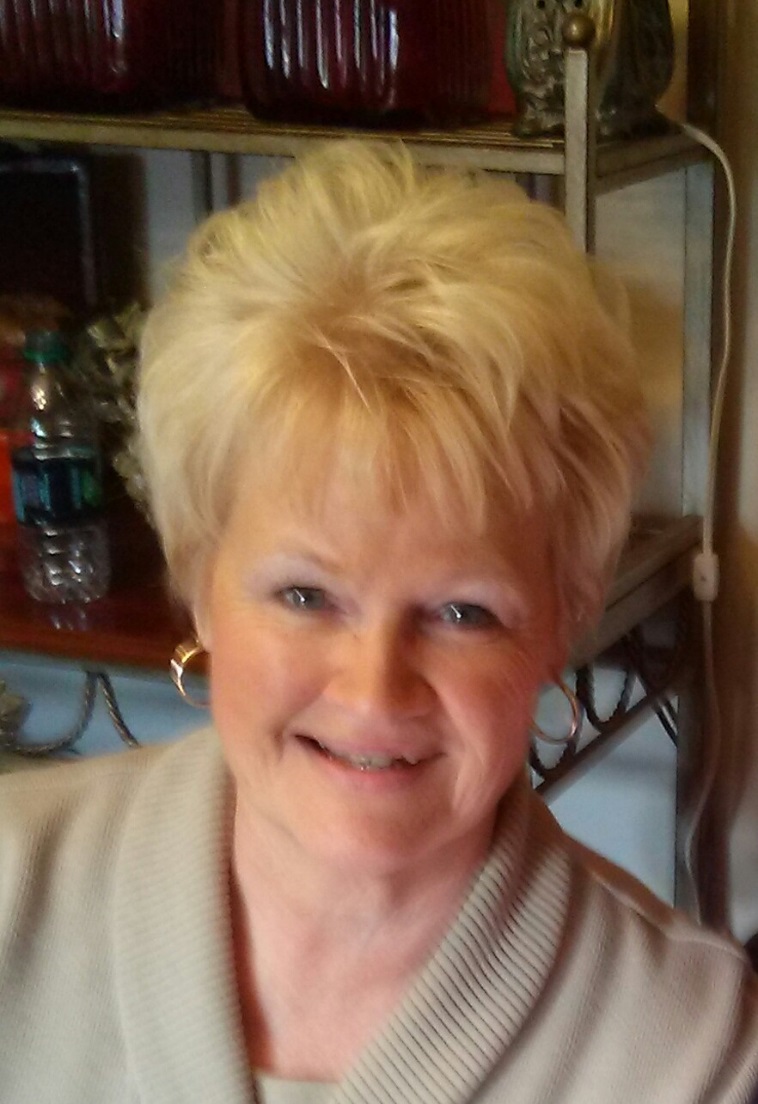 Marilyn KochelleDespite all that went on this year with Jim’s illnesses and repeated trips to the hospital, Marilyn still managed to help with the Show.  She met with the committee several times to write up script and talk about props, etc.  She always manager to be smiling and upbeat, even though She was worried about Jim and just plain worn-out.  As it got closer to show date she was always available to meet early for choreo or to go over show details.  Marilyn was a huge help.  It’s thanks to her love of the Sweet Adelines that makes our group do an excellent job performing for our friends and families. 